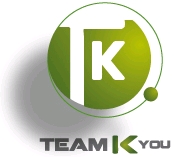 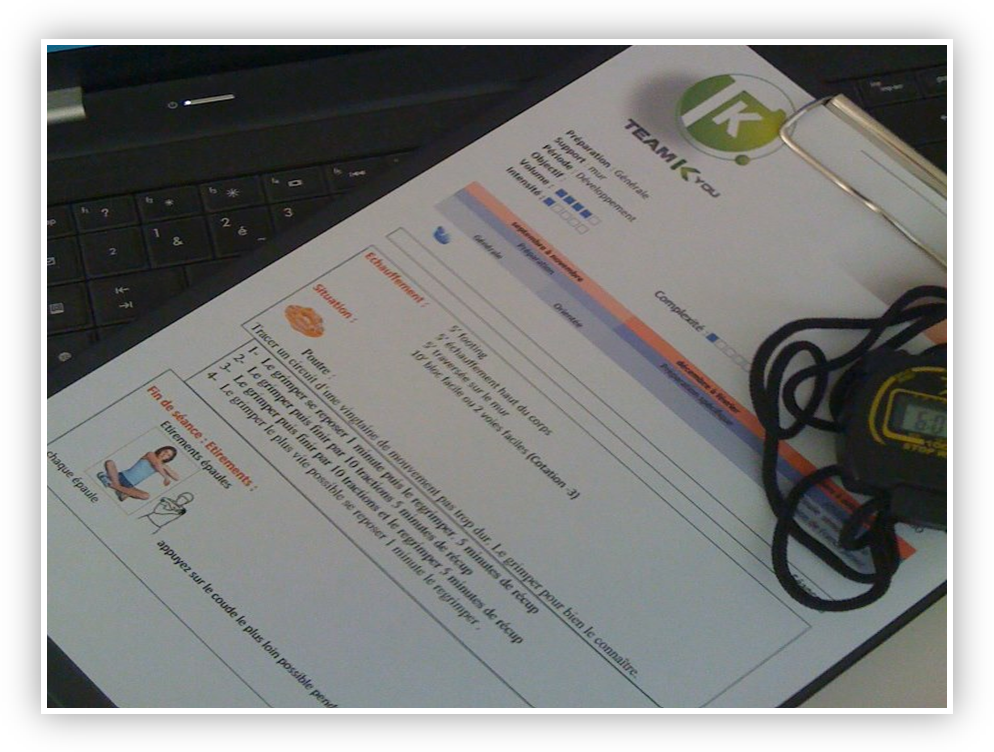 Liens utiles : contact@teamkyou.com / 13 quartier Boulogne 26730 HOSTUN	 Team entraînement GrenobleImportant :Licence FFME ou FFCAM compétition. Numéro :  Avoir en sa possession un certificat médical de non contre-indication à la pratique de l’escaladeInscriptionAdhésion à Team Kyou pour la saison 2015/2016:          oui               no    nonSi non, le club adhère pour 15€ à l’année, à prévoir dès l’inscription. Tarifs : 30 € par mois Ce team ne pourra se faire que s’il y a 6 sportifs minimumPrévoir les entrées de salle2 séances encadrées de 2H par moisEntraîneur :Seb Valran sebastien.valran@gmail.comEnvoi d’un planning par Seb en début de mois.Nom :                                                                                Adresse :Email :                                                                               Mobile :Entraîneur référent : Sportifs:Nom :                    Prénom :                        Catégorie :                          Adresse mail : Tèl :Autorisation Parentale pour les moins de 18 ans : A remplir par chaque sportif !Je soussigné(e) Mme, Mr ……………………………………..…..autorise ma fille, mon fils à participer aux entraînements en ligne, proposés par Team Kyou, pour la saison 2014/2015, sous la responsabilité d’un cadre responsable.J’autorise Team Kyou à publier des photos de mon enfant sur les différents supports de communication(FB/site internet/vidéos/photos) : oui 	non  Fait à : ………………………………….  Le : ……………………………….  Signature :